MODELO DE NOTA FISCAL DE 	                 
VENDA DE VEÍCULO 	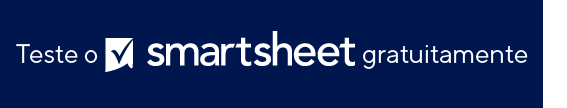 O Vendedor concede a transferência ou venda dos seguintes produtos: ao Vendedor em troca de:A assinatura do Vendedor abaixo comprova que ele é o proprietário legal do veículo acima relacionado, e o vendedor tem o direito de vender o veículo como quiser. Após a troca de pagamento, o Comprador concede todos os direitos e a propriedade do veículo supracitado. O Vendedor afirma que as informações acima mencionadas sobre este veículo são verdadeiras no melhor de seu conhecimento. O comprador abaixo assinado aceita o recebimento desta Nota fiscal de venda e entende que o veículo acima está sendo vendido em condições conforme se encontra, sem subentender garantias explícitas ou implícitas para o veículo.NOTA FISCAL DE VENDA DE VEÍCULONOTA FISCAL DE VENDA DE VEÍCULONOTA FISCAL DE VENDA DE VEÍCULONOTA FISCAL DE VENDA DE VEÍCULOINFORMAÇÕES DE CONTATO DO VENDEDORINFORMAÇÕES DE CONTATO DO VENDEDORINFORMAÇÕES DE CONTATO DO COMPRADORINFORMAÇÕES DE CONTATO DO COMPRADORNOMENOMEENDEREÇOENDEREÇOTELEFONETELEFONEData: _____________________A presente Nota fiscal de venda é pactuada entre ________________________________________, o vendedor, e ________________________________________, o comprador.Data: _____________________A presente Nota fiscal de venda é pactuada entre ________________________________________, o vendedor, e ________________________________________, o comprador.Data: _____________________A presente Nota fiscal de venda é pactuada entre ________________________________________, o vendedor, e ________________________________________, o comprador.Data: _____________________A presente Nota fiscal de venda é pactuada entre ________________________________________, o vendedor, e ________________________________________, o comprador.DESCRIÇÃO DO VEÍCULODESCRIÇÃO DO VEÍCULODESCRIÇÃO DO VEÍCULODESCRIÇÃO DO VEÍCULODESCRIÇÃO DO VEÍCULODESCRIÇÃO DO VEÍCULOMARCAMODELOANOTIPO DE CARROCERIACORQUILOMETRAGEMNÚMERO VINTIPO DE PAGAMENTOTIPO DE PAGAMENTOTIPO DE PAGAMENTOPAGAMENTOO COMPRADOR CONCORDA EM PAGAR $ _____ AO VENDEDOR.PERMUTAO COMPRADOR CONCORDA EM PAGAR $_____ E REALIZAR A PERMUTA DO VEÍCULO CONFORME DESCRITO.DESCRIÇÃO DO VEÍCULO DA PERMUTADESCRIÇÃO DO VEÍCULO DA PERMUTADESCRIÇÃO DO VEÍCULO DA PERMUTADESCRIÇÃO DO VEÍCULO DA PERMUTADESCRIÇÃO DO VEÍCULO DA PERMUTADESCRIÇÃO DO VEÍCULO DA PERMUTAMARCAMODELOANOTIPO DE CARROCERIACORQUILOMETRAGEMNÚMERO VINPRESENTEO VENDEDOR ESTÁ DANDO O VEÍCULO COMO PRESENTE PARA O COMPRADOR. O VALOR DO VEÍCULO É US$_______IMPOSTOSIMPOSTOSIMPOSTOSIMPOSTOSIMPOSTOSIMPOSTOSTODOS OS IMPOSTOS MUNICIPAIS, MUNICIPAIS E ESTADUAIS RELACIONADOS À COMPRA DO VEÍCULO, INCLUINDO O IMPOSTO SOBRE VENDAS, ESTÃO:INCLUSOSNÃO INCLUSOSEMBUTIDOS NO PREÇO DA COMPRA.TERMOS E CONDIÇÕES ADICIONAISASSINATURA DO VENDEDORNOME EM LETRA DE FORMADATAASSINATURA DO COMPRADORNOME EM LETRA DE FORMADATAASSINATURA DA TESTEMUNHANOME EM LETRA DE FORMADATAAVISO DE ISENÇÃO DE RESPONSABILIDADEQualquer artigo, modelo ou informação fornecidos pela Smartsheet no site são apenas para referência. Embora nos esforcemos para manter as informações atualizadas e corretas, não fornecemos garantia de qualquer natureza, seja explícita ou implícita, a respeito da integridade, precisão, confiabilidade, adequação ou disponibilidade do site ou das informações, artigos, modelos ou gráficos contidos no site. Portanto, toda confiança que você depositar nessas informações será estritamente por sua própria conta e risco.